BOOK LIST OF HUMANE EDUCATION BOOKS FOR CHILDREN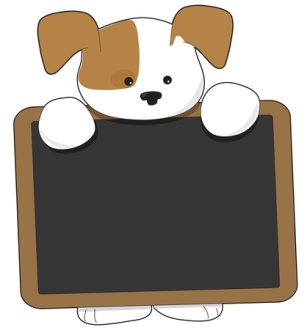 (1) Buddy Unchained (Sit! Stay! Read!), by Daisy Bix(2) Max Talks to Me (Sit! Stay! Read!), by Claire Buchwald(3) Before You Were Mine, by Maribeth Boelts(4) A Home for Nathan, by Claudia Roll(5) Are You Ready for Me? (Sit! Stay! Read!), by Claire Buchwald(6) Go Home!: The True Story of James the Cat, by Libby Phillips Meggs(7) Breakfast for Jack, by Pat Schories(8) Christmas Eve Blizzard, by Andrea Vlahakis(9) A Day, A Dog, by Gabrielle Vincent(10) Old Dog and the Christmas Wish, by Christine Davis(11) The Shelter Dog, by Christine Davis(12) For Every Dog an Angel, by Christine Davis(13) The Boxcar Children: The Animal Shelter Mystery, by Gertrude Chandler Warner(14) A Dog's Life: The Autobiography of a Stray, by Ann M. Martin,(15) Lucky, by Gus Clark(16) Santa Paws, by Nicholas Edwards(17) The Puppy Place: Snowball, by Ellen Miles(18) The Puppy Place: Goldie, by Ellen Miles(19) The Puppy Place: Noodle, by Ellen Miles(20) The Puppy Place: Shadow, by Ellen Miles(21) Two Bobbies: A True Story of Hurricane Katrina, Friendship, and Survival, by Kirby Larson and Mary Nethery(22) Orville: A Dog Story, by Haven Kimmel 0-618-15955-X(23) The Day the Animals Came: A Story of Saint Francis Day, by Frances Ward Weller and Loren Long(24) The Deliverance of Dancing Bears, by Elizabeth Stanley(25) Finding My Molly, by Peggy Krause(26) The Big Little Book of Happy Sadness, by Colin Thompson(27) The Nine Lives of Travis Keating, by Jill Maclean,(28) Second Chance: A Tale of Two Puppies, by Judy Masrud(29) Puddles on the Floor, by Lorena Estep(30) Hey, Little Ant, by Phillip and Hannah Hoose(31) Ginger Finds a Home, by Charlotte Voake(32) Smudge Bunny, by Dr. Bernie Siegel(33) Piper, by Emma Chichester Clark(34) It's Raining Cats and Cats, by Jeanne Prevost(35) Angelica's Wish, by Annette Menniti Campbell(36) Buddy: The First Seeing Eye Dog, by Eva Moore(37) Good Dog!, by Evelyn Pang and Hilary Louie(38) Lady: One Incredible Dog!, by Chris Williams(39) Maggie and Max, by Ellen Miles(40) Nubs: The True Story of a Mutt, a Marine and a Miracle, by Major Brian Dennis, Kirby Larson, and Mary Nethery(41) Patches, by Ellen Miles(42) South, by Patrick McDonnell(43) Tarra and Bella: The Elephant and Dog Who Became Best Friends, by Carol Buckley(44) The Best Cat in the World, by Leslea Newman(45) The Dog Who Belonged to No One, by Amy Hest(46) The Monster Who Ate My Peas, by Danny Schnitzlein(47) Bentley and Blueberry (Humane Society of the United States) by Randy Houk